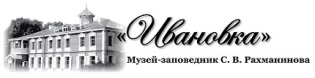 МУЗЕЙ-ЗАПОВЕДНИК С. В. РАХМАНИНОВА «ИВАНОВКА»Светлой памяти Александра Ивановича Ермакова посвящаетсяЗВЕЗДНАЯ НОЧЬ В ИВАНОВКЕсуббота, 6 июля 2024 года14.00—22.00Летний театр М. В. ПлетневаПРОГРАММАСтоимость билета для всех категорий посетителей — 500 р.МУЗЕЙ-ЗАПОВЕДНИК С. В. РАХМАНИНОВА «ИВАНОВКА»393481, Россия, Тамбовская область, Уваровский муниципальный округ, д. Ивановкател: 8-915-868-37-13, 8-910-853-71-23, 8-915-876-81-14e-mail: ivanovka@list.ru   www.ivanovka-museum.ruЭкскурсии / ВыставкиСувенирный киоскМАСТЕРСКИЕ ремесленников14.00КОНЦЕРТ КАМЕРНОЙ МУЗЫКИ лауреат международных конкурсов, преподаватель Саратовской государственной консерватории им. Л. В. Собинова Светлана СТАДНИКОВА (виолончель)лауреат международных конкурсов, доцент Саратовской государственной консерватории им. Л. В. Собинова Ольга НАДОЛЬСКАЯ (фортепиано)15.00КОНЦЕРТ МАСТЕРОВ ИСКУССТВ ЯКУТИИзаслуженная артистка России, заслуженная артистка Республики Саха (Якутия), лауреат международных конкурсов, солистка Государственного театра оперыи балета Республики Саха (Якутия) им. Д. К. Сивцева Суорун-ОмоллоонаАнна ДЬЯЧКОВСКАЯ (сопрано) этно-исполнительница, лауреат международных конкурсов, отличник культуры Республики Саха (Якутия), младший научный сотрудник Института этнологии и антропологии РАН Ия МЕККЮСЯРОВА16.00КОНЦЕРТ ВОКАЛЬНОЙ МУЗЫКИАнсамбль камерно-вокальной музыки «Con Anima» в составе:лауреат международных конкурсов, солистка Волгоградского музыкального театра, профессор Волгоградского государственного института искусств и культуры Наталья МЕЩЕРЯКОВА (сопрано);лауреат международных конкурсов, солистка Волгоградского музыкального театра, доцент Волгоградского государственного института искусств и культуры Ирина ВАЙЗБУЛАТ (меццо-сопрано);концертмейстер Волгоградского государственного института искусств и культуры Ольга ЕМЕЛЬЯНОВА (фортепиано)17.00КОНЦЕРТ ФОРТЕПИАННОЙ МУЗЫКИлауреат международных конкурсов, старший преподаватель Тамбовского музыкально-педагогического института им. С. В. Рахманинова Алексей КУЗНЕЦОВ18.00КОНЦЕРТ Валентины ЗНАТНЫХПроизведения русских и советских композиторов, русские народные песни19.00ПРИЗРАК ОПЕРЫ В ИВАНОВКЕCLASSICAL CROSSOVER. The Bestлауреат международных конкурсов,солистка российских и зарубежных оперных театровЕлена АЮШЕЕВА (сопрано), заслуженный артист Республики Бурятия, солист Московского академического Музыкального театра им. К. С. Станиславского и В. И. Немировича-ДанченкоЧингис АЮШЕЕВ (тенор)21.00ЭСТРАДНО-ТАНЦЕВАЛЬНАЯ ПРОГРАММА«Летний эстрадный калейдоскоп»Андрей ЛАВРИНОВ, Всеволод ЩЕРБАКОВ 22.00ФЕЙЕРВЕРК